МИНИСТЕРСТВО ПРОСВЕЩЕНИЯ
РОССИЙСКОЙ ФЕДЕРАЦИИ(МИНПРОСВЕЩЕНИЯ РОССИИ)П Р И К А З « ___ »  ___________ 2020 г. 	№ ______МоскваОб особенностях проведения государственной итоговой аттестации по образовательным программам среднего профессионального образованияв 2019/20 учебном годуВ условиях усиления санитарно-эпидемиологических мероприятий на период сложной санитарно-эпидемиологической обстановки в связи с угрозой распространения на территории Российской Федерации новой коронавирусной инфекции, а также в соответствии с подпунктом 4.2.53 пункта 4 и подпунктом 9.11 пункта 9 Положения о Министерстве просвещения Российской Федерации, утвержденного постановлением Правительства Российской Федерации от 28 июля 2018 г. № 884 (Собрание законодательства Российской Федерации, 2018, № 32,
ст. 5343), п р и к а з ы в а ю:Утвердить Особенности проведения государственной итоговой аттестации по образовательным программам среднего профессионального образования 
в 2019/20 учебном году.Министр                                                                                                      С.С. Кравцов                                                                             Приложение                                                                              УТВЕРЖДЕНЫ                                                                            приказом Министерства                                                                         просвещения Российской Федерацииот _________ 2020 г. № _____Особенности проведения государственной итоговой аттестации 
по образовательным программам среднего профессионального образованияв 2019/20 учебном году1. Настоящие Особенности проведения государственной итоговой аттестации по образовательным программам среднего профессионального образования в 2019/20 учебном году (далее – Особенности) определяют порядок проведения государственной итоговой аттестации обучающихся, завершающих освоение имеющих государственную аккредитацию основных профессиональных образовательных программ среднего профессионального образования (программ подготовки квалифицированных рабочих, служащих и программ подготовки специалистов среднего звена) (далее соответственно – государственная итоговая аттестация, образовательные программы среднего профессионального образования) в условиях усиления санитарно-эпидемиологических мероприятий на период сложной санитарно-эпидемиологической обстановки в связи с угрозой распространения на территории Российской Федерации новой коронавирусной инфекции.2. Настоящие Особенности применяются в случае принятия решения исполнительного органа государственной власти субъекта Российской Федерации, осуществляющего государственное управление в сфере образования, в связи с санитарно-эпидемиологической обстановкой и установлением карантинных мер (или по иным основаниям в виду обстоятельств непреодолимой силы) в субъекте Российской Федерации.3. Порядок проведения государственной итоговой аттестации по образовательным программам среднего профессионального образования, утвержденный приказом Министерства образования и науки Российской Федерации от 16 августа 2013 г. № 968 (зарегистрирован Министерством юстиции Российской Федерации 1 ноября 2013 г., регистрационный № 30306), с изменениями внесенными приказами Министерства образования и науки Российской Федерации от 31 января 2014 г. № 74 (зарегистрирован Министерством юстиции Российской Федерации  
5 марта 2014 г., регистрационный № 31524) и от 17 ноября 2017 г. № 1138 (зарегистрирован Министерством юстиции Российской Федерации  12 декабря 
2019 г., регистрационный № 49221), применяется в части, не противоречащей настоящим Особенностям.     В части, неурегулированной настоящими Особенностями, особенности проведения государственной итоговой аттестации устанавливаются локальными нормативными актами организации, осуществляющей образовательную деятельность по образовательным программам среднего профессионального образования (далее – образовательная организация).4. Государственная итоговая аттестация или ее часть проводится с применением электронного обучения, дистанционных образовательных технологий в соответствии Порядком применения организациями, осуществляющими образовательную деятельность, электронного обучения, дистанционных образовательных технологий при реализации образовательных программ, утвержденным приказом Министерства образования и науки Российской Федерации от 23 августа 2017 г. № 816 (зарегистрирован Министерством юстиции Российской Федерации 18 сентября 2017 г., регистрационный № 48226). Формами государственной итоговой аттестации по образовательным программам среднего профессионального образования в соответствии с федеральными государственными образовательными стандартами среднего профессионального образования являются защита выпускной квалификационной работы и (или) государственный(ые) экзамен(ы), в том числе в виде демонстрационного экзамена. 5. Исключительно с применением электронного обучения и дистанционных образовательных технологий осуществляется защита выпускной квалификационной работы, выполненной в следующих видах:	письменной экзаменационной работы, предусмотренной федеральным государственным образовательным стандартом среднего профессионального образования для обучающихся, осваивающих программы подготовки квалифицированных рабочих, служащих;	дипломной работы (дипломного проекта), предусмотренной федеральным государственным образовательным стандартом для обучающихся, осваивающих программы подготовки специалистов среднего звена.	Государственный экзамен проводится исключительно с применением электронного обучения и дистанционных образовательных технологий; в случае если государственный экзамен, предусмотрен федеральным государственным образовательным стандартом в форме демонстрационного экзамена, он проводится согласно пункту 7 настоящих Особенностей.	6. Защита выпускной квалификационной работы в части выполнения выпускной практической квалификационной работы, предусмотренной федеральным государственным образовательным стандартом, при невозможности ее проведения с применением электронного обучения и дистанционных образовательных технологий, оценивается по решению образовательной организации:	а) на основе результатов промежуточной аттестации по профессиональным модулям образовательной программы;	б) при наличии статуса победителя и призера, а также участника:	Всероссийской олимпиады профессионального мастерства обучающихся по специальностям среднего профессионального образования 2018/19 учебного года, указанных в перечне олимпиад и иных интеллектуальных и (или) творческих конкурсов, мероприятий, направленных на развитие интеллектуальных и творческих способностей, способностей к занятиям физической культурой и спортом, интереса к научной (научно-исследовательской), инженерно-технической, изобретательской, творческой, физкультурно-спортивной деятельности, а также на пропаганду научных знаний, творческих и спортивных достижений, 2018/19 учебный год, утвержденном приказом Министерства просвещения Российской Федерации 
от 9 ноября 2018 г. № 197 (зарегистрирован Министерством юстиции Российской Федерации 22 ноября 2018 г., регистрационный № 52751);	Всероссийской олимпиады профессионального мастерства обучающихся по специальностям среднего профессионального образования 2019/20 учебного года, указанных в перечне олимпиад и иных интеллектуальных и (или) творческих конкурсов, мероприятий, направленных на развитие интеллектуальных и творческих способностей, способностей к занятиям физической культурой и спортом, интереса к научной (научно-исследовательской), инженерно-технической, изобретательской, творческой, физкультурно-спортивной деятельности, а также на пропаганду научных знаний, творческих и спортивных достижений, на 2019/20 учебный год, утвержденном приказом Министерства просвещения Российской Федерации 
от 24 июля 2019 г. № 390 (зарегистрирован Министерством юстиции Российской Федерации 12 сентября 2019 г., регистрационный № 55890);	в) при наличии статуса победителя и призера, а также участника чемпионата по профессиональному мастерству среди инвалидов и лиц с ограниченными возможностями здоровья «Абилимпикс»;	г) при наличии статуса победителя и призера, а также участника  чемпионата профессионального мастерства, проводимого союзом «Агентство развития профессиональных сообществ и рабочих кадров «Молодые профессионалы (Ворлдскиллс Россия)» либо международной организацией «WorldSkills International».	7. Защита выпускной квалификационной работы в части выполнения демонстрационного экзамена, предусмотренного федеральным государственным образовательным стандартом, а также проведение государственного(ых) экзамена(ов), в форме демонстрационного экзамена, при невозможности их проведения с применением электронного обучения и дистанционных образовательных технологий, оценивается по решению образовательной организации:	а) на основе результатов промежуточной аттестации по профессиональным модулям образовательной программы с использованием механизма демонстрационного экзамена;	б) при наличии статуса победителя и призера, а также участника  чемпионата профессионального мастерства, проводимого союзом «Агентство развития профессиональных сообществ и рабочих кадров «Молодые профессионалы (Ворлдскиллс Россия)» либо международной организацией «WorldSkills International»;	в) при наличии статуса победителя и призера, а также участника чемпионата по профессиональному мастерству среди инвалидов и лиц с ограниченными возможностями здоровья «Абилимпикс».	8. При невозможности защит выпускных квалификационных работ в части выполнения выпускной практической квалификационной работы и демонстрационного экзамена, указанных в пунктах 6 и 7 настоящих Особенностей, проведение государственной итоговой аттестации, в части выполнения выпускной практической квалификационной работы и демонстрационного экзамена, переносится на иной период, установленный исполнительным органом государственной власти субъекта Российской Федерации, осуществляющим государственное управление в сфере образования.	9. При проведении защит выпускных квалификационных работ с применением электронного обучения и дистанционных образовательных технологий образовательная организация самостоятельно и (или) с использованием ресурсов иных организаций:	создает условия для функционирования электронной информационно-образовательной среды независимо от места нахождения обучающихся;	обеспечивает идентификацию личности обучающихся и контроль соблюдения требований, установленных локальными нормативными актами образовательной организации.	10. По результатам государственной итоговой аттестации обучающийся, участвовавший в государственной итоговой аттестации, может подать в апелляционную комиссию апелляционное заявление о нарушении, по его мнению, установленного порядка проведения государственной итоговой аттестации и (или) несогласии с ее результатами в электронном виде по электронной почте либо посредством электронной информационно-образовательной среды образовательной организации.	11. Государственная экзаменационная комиссия и апелляционная комиссия проводят заседания с использованием дистанционных технологий и информационно-телекоммуникационных сетей при опосредованном (на расстоянии) взаимодействии членов соответствующих комиссий. 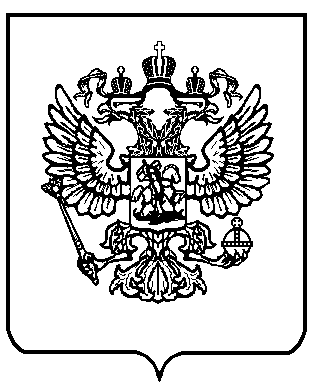 